Publicado en Barcelona el 12/02/2019 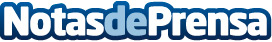 REMAX ESPAÑA cierra el 2018 superando por primera vez en su historia los 2000 agentes asociadosUn total de 38 nuevas licencias fueron vendidas en 2018, cerrando el año con 162 licencias de franquicias, lo que supone un incremento del 24,62% con respecto al cierre del 2017Datos de contacto:Remax913571244 Nota de prensa publicada en: https://www.notasdeprensa.es/remax-espana-cierra-el-2018-superando-por Categorias: Nacional Franquicias Inmobiliaria Recursos humanos http://www.notasdeprensa.es